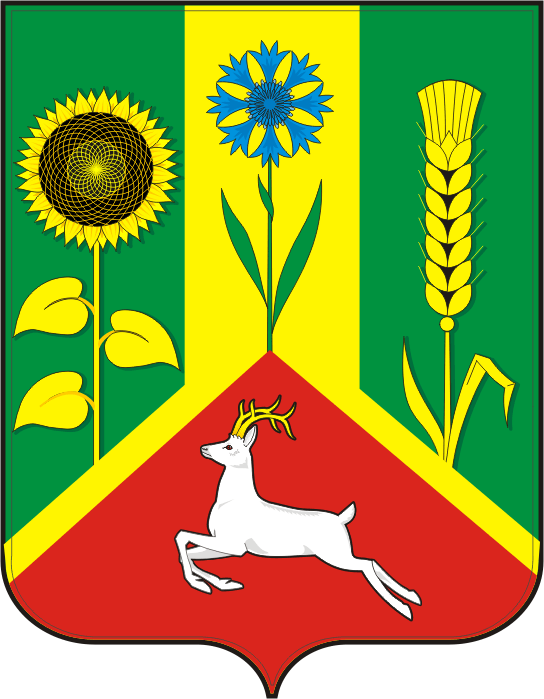 СОВЕТ ДЕПУТАТОВ ВАСИЛЬЕВСКОГО СЕЛЬСОВЕТА
  САРАКТАШСКОГО РАЙОНА ОРЕНБУРГСКОЙ ОБЛАСТИТРЕТЬЕГО СОЗЫВАРЕШЕНИЕ внеочередного тридцать седьмого заседания Совета депутатов                                              Васильевского сельсовета третьего созыва       №    169                              с. Васильевка                   от 26 ноября  2019 годО внесении изменений в «Положения о земельном налоге» В соответствии с Федеральным законом от 15.04.2019 N 63-ФЗ «О внесении изменений в часть вторую Налогового кодекса Российской Федерации и статью 9 Федерального закона "О внесении изменений в части первую и вторую Налогового кодекса Российской Федерации и отдельные законодательные акты Российской Федерации о налогах и сборах», с Федеральным законом от 29.09.2019  N 325-ФЗ «О внесении изменений в части первую и вторую Налогового кодекса Российской Федерации» и руководствуясь Уставом муниципального образования Васильевского сельсовет Саракташского района Оренбургской  областиСовет депутатов  Васильевского сельсовета РЕШИЛ:1. Внести в Положение о земельном налоге, утвержденное решением Совета депутатов Васильевского сельсовета Саракташского района Оренбургской области от 16.03.2016 № 33 следующие изменения:1.1. В разделе II :1.1.1. Абзац 3 изложить в следующей редакции :« - 0,3 процента в отношении земельных участков, занятых жилищным фондом и объектами инженерной инфраструктуры жилищно-коммунального комплекса (за исключением доли в праве на земельный участок, приходящейся на объект, не относящийся к жилищному фонду и к объектам инженерной инфраструктуры жилищно-коммунального комплекса) или приобретенных (предоставленных) для жилищного строительства (за исключением земельных участков, приобретенных (предоставленных) для индивидуального жилищного строительства, используемых в предпринимательской деятельности);». 1.1.2. Абзац 4 изложить в следующей редакции : « - 0,3 процента в отношении земельных участков, не используемых в предпринимательской деятельности, приобретенных (предоставленных) для ведения личного подсобного хозяйства, садоводства или огородничества, а также земельных участков общего назначения, предусмотренных Федеральным законом от 29 июля 2017 года № 217-ФЗ "О ведении гражданами садоводства и огородничества для собственных нужд и о внесении изменений в отдельные законодательные акты Российской Федерации;".1.2. Раздел VII исключить .2. Настоящее решение подлежит обнародованию, официальному опубликованию в районной газете «Пульс дня» и размещению на сайте муниципального образования Васильевский  сельсовет Саракташского района Оренбургской области.3. Установить, что настоящее решение вступает в силу по истечении одного месяца со дня его официального опубликования, но не ранее  1 января 2020 года.4. Контроль за исполнением настоящего решения возложить на постоянную комиссию по бюджетной, налоговой и финансовой политике, собственности и экономическим вопросам  (Мурсалимов К.Х.).Председатель Совета депутатов сельсовета-Глава муниципального образования                                          А.Н. СерединовРазослано: депутатам, постоянной комиссии, прокуратуре района, финотдел администрации Саракташского района, районная газета «Пульс дня», МР ИФНС РФ № 7 по Оренбургской области, сайт сельсовета, места для обнародования НПА, в дело